Медицинский институт ФГАОУ ВО «Северо-Восточный федеральный университет им. М. К. Аммосова»ФГБНУ «Якутский научный центр комплексных медицинских проблем»РОО «Научно-практическое общество неврологов РС(Я)»Программа научно-практической конференции 
«V Петровские чтения»Дата и время проведения: 17 ноября 2022 г., 09 ч 00 м – 17 ч 30 м Место проведения: г. Якутск, ул. Кулаковского, 36, Клиника СВФУ, актовый залМодераторы, председатели: Николаева Татьяна Яковлевна – д.м.н., заведующий кафедрой неврологии и психиатрии Медицинского института Северо-Восточного федерального университета им. М.К. Аммосова, главный внештатный специалист – невролог Министерства здравоохранения Республики Саха (Якутия)Попова Татьяна Егоровна – д.м.н., доцент, зам. директора по научной работе Якутского научного центра комплексных медицинских проблем Таппахов Алексей Алексеевич – к.м.н., доцент кафедры неврологии и психиатрии Медицинского института Северо-Восточного федерального университета им. М.К. Аммосова Оконешникова Людмила Тимофеевна – заведующая отделением неврологии и нейрогенетики Республиканской больница №1 – Национального центра медицины, заслуженный врач РФ.Описание: Цель ОМ – повышение качества оказания медицинской помощи пациентам при неврологических заболеваниях путем интеграции новых научных знаний и практических умений. По итогам конференции участники углубят теоретические знания, смогут правильно составлять алгоритм диагностики и лечения пациентов с заболеваниями нервной системы (прежде всего сосудистыми заболеваниями головного мозга, нейродегенеративными и демиелинизирующими заболеваниями). Полученные знания позволят правильно интерпретировать результаты лабораторных и инструментальных методов исследования, использовать их для оценки эффективности и безопасности проводимой терапии.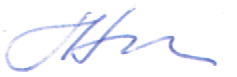 Руководитель 
программного комитета 						Т.Я. Николаева08:30 – 09:00Регистрация участников09:00 – 09:15Приветствие участников конференции:Афанасьева Елена Николаевна – к.м.н., министр здравоохранения Республики Саха (Якутия)Гоголев Николай Михайлович – к.м.н., директор Медицинского института Северо-Восточного федерального университета им. М.К. АммосоваНиколаева Татьяна Яковлевна – д.м.н., заведующий кафедрой неврологии и психиатрии Медицинского института Северо-Восточного федерального университета им. М.К. Аммосова09:15 – 09:30Проблемы оказания медицинской помощи пациентам с орфанными заболеваниями неврологического профиляОрфанные заболевания – это редкие заболевания, которые встречаются у небольшой части популяции. К данной группе заболеваний отнесены такие заболевания нервной системы, как болезни спектра оптикомиелита Девика, спинальная мышечная атрофия, мозжечковые атаксии, наследственные полиневропатии, боковой амиотрофический склероз и др. В докладе будут затронуты актуальные проблемы оказания медицинской помощи пациентам с орфанными заболеваниями нервной системы в Республике Саха (Якутия).Николаева Татьяна Яковлевна, д.м.н., заведующий кафедрой неврологии и психиатрии Медицинского института Северо-Восточного федерального университета им. М.К. Аммосова09:30 – 10:00Постуральные нарушения при болезни Паркинсона и методы их коррекции с помощью ботулинотерапииАвтор дает клинико-эпидемиологическую характеристику наиболее частых осложнений при болезни Паркинсона – постуральных деформаций туловища (камптокормия, синдром Пизанской башни), шеи (цервикальная дистония) и конечностей (деформация конечностей). Представлен один из перспективных методов коррекции постуральных нарушений и боли при них – это применение ботулинического пептида типа А.  Предложены оптимальные схемы введения ботулинического пептида.Жукова Наталья Григорьевна, д.м.н., профессор кафедры неврологии и нейрохирургии лечебного факультета Сибирского государственного медицинского университета, г. Томск10:00 – 10:30Эффективное и безопасное использование ботулинического пептида при различных неврологических заболеванияхБотулинические пептиды в последнее время широко используются для лечения различных неврологических заболеваний, что имеет подтверждение в многочисленных публикациях отечественных и зарубежных авторов. В лекции представлен литературный обзор публикаций и собственные результаты методов лечения неврологических заболеваний с использованием ботулинических пептидов.Агашева Анна Евгеньевна, заведующая поликлиническим отделением №1 ОГАУЗ "Больница №2" г. Томска, заведующая Кабинетом экстрапирамидных расстройств и ботулинотерапии, врач-невролог высшей категории. 10:30 – 10:45Влияние вирусов семейства Герпес на течение новой коронавирусной инфекцииВ докладе речь пойдет о влиянии вирусов семейства Герпеса на особенности течения новой коронавирусной инфекции на примере жителей одного из районов Республики Саха (Якутия), о возможных сходных механизмах влияния этих вирусов на нервную систему. Попова Татьяна Егоровна, д.м.н., доцент, зам. директора по научной работе ЯНЦ КМП, г. ЯкутскОхлопкова Елена Дмитриевна, к.б.н., с.н.с. лаборатории биохимических и иммунологических исследований ЯНЦ КМП, г. ЯкутскРоманова Анна Николаевна, д.м.н., директор ЯНЦ КМП, г. ЯкутскТаппахов Алексей Алексеевич, к.м.н., доцент кафедры неврологии и психиатрии МИ СВФУ, с.н.с. лаборатории нейродегенеративных заболеваний ЯНЦ КМП, г. Якутск10:45 – 11:00Взгляд невролога на роль магнитно-резонансной томографии в дифференциальной диагностике болезни ПаркинсонаТаппахов Алексей Алексеевич, к.м.н., доцент кафедры неврологии и психиатрии Медицинского института СВФУ им. М.К. Аммосова, г. ЯкутскПопова Татьяна Егоровна, д.м.н., доцент, зам. директора по научной работе ЯНЦ КМП, г. Якутск11:00 – 11:15Качество жизни пациентов с болезнью ПаркинсонаКопылова Лилия Ивановна, ассистент кафедры неврологии и психиатрии Медицинского института СВФУ им. М.К. Аммосова, аспирант 2 года обучения, г. ЯкутскНиколаева Татьяна Яковлевна, д.м.н., заведующий кафедрой неврологии и психиатрии Медицинского института Северо-Восточного федерального университета им. М.К. Аммосова, г. Якутск11:15 – 11:30Особенности течения болезни Брайта-Фана-Шварца в якутской семьеВ докладе приводится описание двух клинических случаев редкого нейродегенеративного заболевания у двух родных сестер. У старшей сестры имеются проявления болезни Брайта-Фана-Шварца, а у младшей сестры  – синдром паркинсонизма без поражения нижнего мотоневрона. В докладе проводится обсуждение данных клинических случаев, вопросы дифференциальной диагностики и лечения. Давыдова Татьяна Кимовна, к.м.н., в.н.с. – руководитель лаборатории нейродегенеративных заболеваний ЯНЦ КМП, г. Якутск11:30 – 11:45Редкие формы мышечных дистоний: описание клинических наблюденийДистонии характеризуются устойчивыми мышечными сокращениями, насильственными движениями и формированием патологических поз, которые приводят к инвалидизации. Дистонии имеют множество видов, в докладе слушатели будут ознакомлены с редкими видами мышечных дистоний. Будут рассмотрены особенности клиники, дифференциальной диагностики и актуальные методы лечения редких форм дистоний на примере собственных клинических наблюдений. Адамова Алина Евгеньевна, м.н.с. лаборатории нейродегенеративных заболеваний ЯНЦ КМП, г. Якутск11:45 – 12:00Влияние дофаминергической терапии на когнитивные и аффективные нарушения болезни ПаркинсонаВ докладе речь пойдет о нейрокогнитивных и аффективных нарушениях при БП, а также о возможностях фармакологической коррекции этих нарушений. Хабарова Юлия Ильинична, м.н.с., зав. неврологическим отделением Центра нейродегенеративных заболеваний ЯНЦ КМП, г. Якутск12:00 – 12:15Возможности применения стабилометрии при спиноцеребеллярной атаксии 1 типаСтабилометрия – диагностический метод, который используют преимущественно при проведении дифференциальной диагностики ряда заболеваний, сопровождающихся нарушением координации движений. В тоже время стабилоплатформа, используемая в стабилометрии, является современным кинезиотренажером, с помощью которого можно провести анализ возможностей пациента с нейродегенеративными заболеваниями к управлению своим телом в режиме реального времени. В докладе будут представлены возможности и особенности использования стабилометрии в комплексной терапии пациентов с спиноцеребеллярной атаксией 1 типа.  Кононов Алексей Михайлович, м.н.с. лаборатории нейродегенеративных заболеваний ЯНЦ КМП, г. Якутск, г. ЯкутскДавыдова Татьяна Кимовна, к.м.н., в.н.с.-руководитель лаборатории нейродегенеративных заболеваний ЯНЦ КМП, г. Якутск12:15 – 12:30Медико-социальные проблемы пациентов из семей с спиноцеребеллярной атаксии 1 типа на примере Абыйского улуса РС(Я)Спиноцеребеллярная атаксия 1 типа наиболее распространена в Абыйском улусе РС(Я). Качественное оказание неврологической помощи таким пациентам невозможно без детального выяснения медико-социальных проблем и потребностей пациентов с СЦА1. В докладе освещаются итоги комплексной экспедиции, медико-социальные характеристики пациентов с СЦА 1 типа и членов их семей, получающих помощь от Ассоциации пациентов с СЦА 1 и другими НДЗ в РС(Я), а также поддерживающую терапию в неврологическом отделении ЦНДЗ Клиники ЯНЦ КМП на примере больных из Абыйского улуса. Сидорова Оксана Гаврильевна, научный сотрудник лаборатории нейродегенеративных заболеваний ЯНЦ КМП, руководитель Ассоциации пациентов с СЦА 1 типа и другими НДЗ в Республике Саха (Якутия), г. Якутск12:30 – 12:45Эпидемиологическая ситуация по спиноцеребеллярной атаксии 1 типа в ЯкутииРаспространенность СЦА 1 типа в мире составляет 1 на 100000 населения, тогда как в Якутии составляет 46 случаев на 100 000 сельских жителей. Причинами столь высокого распространения СЦА 1 типа в РС (Я) является по мнению якутских исследователей «эффект основателя». Новый аллель вносится извне основателем популяции, якуты сохраняли традиционный уклад жизни, существовали долгое время в условиях относительной изоляции — всё это в совокупности привело к появлению этноспецифических заболеваний. Определены три исторически сложившихся очага наибольшего накопления СЦА на территории Республики Саха (Якутия): Северный район; Центральный район; Юго-Западный район. Больные, зарегистрированные в других местах, в большинстве случаев имели родственные связи с выходцами из трёх названных групп районов.Варламова Марина Алексеевна, научный сотрудник лаборатории нейродегенеративных заболеваний ЯНЦ КМП, г. Якутск12:45 – 13:00Обсуждение докладов13:00 – 14.00Кофе-брейк14:00 – 14:30Теория и практика применения современной гомеопатии и биорегуляционной системной медицины в неврологииВ докладе представлена информация о нормативно-правовом статусе гомеопатического метода в системе здравоохранения России, современные теоретические аспекты действия гомеопатических лекарственных средств, обзор отечественных и зарубежных исследований по практическому применению гомеопатических лекарственных средств и проепаратов биорегуляционной системной медицины в практике невролога. Федрунова Ольга Федоровна, врач-терапевт высшей категории, член Международной медицинской гомеопатической лиги (LMHI), вице-президент Российского гомеопатического общества по Сибирскому федеральному округу, председатель совета ТРОО «СОЗ»14:30 – 15:00 Проблемы пациентов со СМА в клинической практике и с точки зрения организации здравоохраненияДоклад посвящён проблеме региональных пациентов со СМА. Во вступлении освещаются вопросы эпидемиологии, этиологии, патогенеза, диагностики и лечения спинальной мышечной атрофии. Основная часть доклада раскрывает детали исследования пациентов со СМА, проведённого на базе регионального учреждения, а также проблемы организации оказания медицинской помощи пациентам со СМА, и предпринятые Всероссийским союзом пациентов шаги их решения в рамках программы поддержки пациентов со СМА и их семейВласов Ян Владимирович, д.м.н., профессор Самарского Государственного Медицинского Университета; Президент Общероссийской общественной организации инвалидов-больных рассеянным склерозом (ОООИ-БРС); Ассоциированный член Международной Федерации рассеянного склероза (MSIF), член рабочей группы MSIF по поддержке России; Член Европейской Платформы пациентов с рассеянным склерозом (EMSP) (подразделение департамента социальной политики Европейского Союза); руководитель Общественный совет по защите прав пациентов в Федеральной службе по надзору в сфере здравоохранения и социального развития; заместитель руководителя Координационного совета Общественной Палаты РФ по вопросам здравоохранения и социального развития; член Общественного совета по защите прав пациентов при Министерстве здравоохранения и социального развития РФ; руководитель Комиссии по вопросам биоаналоговых препаратов, специалист по организации систем здравоохранения и социального партнерства, г. СамараГайдук Арсений Янович, специалист Международного научно-образовательного центра нейропсихиатрии Самарского Государственного Медицинского Университета, г. Самара 15:00-15:30Длина тепломер лейкоцитов и раннее сосудистое старениеВ докладе будут рассмотрены нейробиологические основы раннего сосудистого старения у пациентов с фармакорезистентной эпилепсией. Особое внимание будет уделено вопросам изучения и внедрения в клиническую неврологическую практику молекулярных биомаркеров раннего сосудистого старения в зависимости от длительности анамнеза, частоты и тяжести эпилептических приступов у взрослых с эпилепсией. Персонализированный подход к прогнозированию раннего сосудистого старения и сокращения средней продолжительности жизни взрослых пациентов с фармакорезистентной эпилепсией основан на исследовании относительной длины теломер лейкоцитов периферической крови как наиболее перспективного молекулярного биомаркера.Шнайдер Наталья Алексеевна, д.м.н., проф., в.н.с., Национальный медицинский исследовательский центр психиатрии и неврологии им. В.М. Бехтерева, г. Санкт-ПетербургПетрова Марина Михайловна, д.м.н., проф., Красноярский государственный медицинский университет им. проф. В.Ф. Войно-Ясенецкого, г. КрасноярскНасырова Регина Фаритовна, д.м.н., гл.н.с., Национальный медицинский исследовательский центр психиатрии и неврологии им. В.М. Бехтерева, г. Санкт-ПетербургГончарова Полина Сергеевна, м.н.с. Национальный медицинский исследовательский центр психиатрии и неврологии им. В.М. Бехтерева, г. Санкт-Петербург15:30 – 15:45Генетические предикторы антипсихотик-индуцированного экстрапирамидного синдрома В докладе будут рассмотрены однонуклеотидные варианты/полиморфизмы генов, кодирующих дофаминергические и серотонинергические рецепторы и ключевые ферменты дофаминергической нейротрансмиссии, у пациентов с расстройством шизофренического спектра, ассоциированные с высоким риском развития наиболее распространенного неврологического осложнения острой и хронической психофармакотерапии - антипсихотик-индуцированного экстрапирамидного синдрома. Особое внимание будет уделено вопросам прогнозирования и профилактики антипсихотик-индуцированных паркинсонизма, тардивной дискинезии и акатизии. Будет представлен новый персонализированный алгоритм принятия решений врача-невролога у пациентов с риском развития антипсихотик-индуцированного экстрапирамидного синдрома.Вайман Елена Эдуардовна, м.н.с. Национальный медицинский исследовательский центр психиатрии и неврологии им. В.М. Бехтерева, г. Санкт-ПетербургШнайдер Наталья Алексеевна, д.м.н., профессор, Национальный медицинский исследовательский центр психиатрии и неврологии им. В.М. Бехтерева, г. Санкт-Петербург; Красноярский государственный медицинский университет им. проф. В.Ф. Войно-Ясенецкого, г. КрасноярскНасырова Регина Фаритовна, д.м.н., гл.н.с. Национальный медицинский исследовательский центр психиатрии и неврологии им. В.М. Бехтерева, г. Санкт-Петербург15:45-16:00Антиконвульсант-индуцированный дефицит витамина D: новый взгляд на старую проблему В докладе будут рассмотрены вопросы эпидемиологии недостаточности и дефицита витамина Д у детей и взрослых с эпилепсий, проживающих в регионах с различным уровнем инсоляции. Особое внимание будет уделено роли энзим-индуцирующих и энзим-неиндуцирующих антиконвульсантов на риск развития дефицита витамина Д у пациентов с эпилепсией, нейробиологическим механизмам развития антиконвульсант-индуцированных нарушений обмена витамина Д, включая модуляцию его скелетных и нескелетных функций. Будет обсуждена важность витамина Д как наиболее перспективного нутриента, играющего важную роль не только в нарушении минеральной плотности костей, но и в возбудимости нейронов центральной нервной системы.Донцева Евгения Александровна, к.м.н., Новосибирский государственный медицинский университет, г. НовосибирскШнайдер Наталья Алексеевна, д.м.н., профессор, Национальный медицинский исследовательский центр психиатрии и неврологии им. В.М. Бехтерева, г. Санкт-Петербург; Красноярский государственный медицинский университет им. проф. В.Ф. Войно-Ясенецкого, г. КрасноярскНасырова Регина Фаритовна, д.м.н., гл.н.с. Национальный медицинский исследовательский центр психиатрии и неврологии им. В.М. Бехтерева, г. Санкт-Петербург16:00-16:15Шкалы и опросники для оценки хронической дорсалгии у пациентов с дегенерацией межпозвонковых дисков: новые подходВ докладе будет представлен систематический обзор новых российских и международных подходов к использованию валидных шкал и опросников, рекомендованных и перспективных к использованию для оценки острой и хронической боли в спине, ограничению повседневной жизнедеятельности, качества жизни и исходов у взрослых пациентов с дегенерацией межпозвонковых дисков. Особое внимание будет уделено анализу возможностей и ограничений при использовании этих диагностических инструментов в реальной клинической неврологической практикеТрефилова Вера Васильевна, невролог, СПб Госпиталь ветеранов, Национальный медицинский исследовательский центр психиатрии и неврологии им. В.М. Бехтерева, г. Санкт-ПетербургНургалиев Зайтун Амирович, невролог, Национальный медицинский исследовательский центр психиатрии и неврологии им. В.М. Бехтерева, г. Санкт-ПетербургШнайдер Наталья Алексеевна, д.м.н., профессор, Национальный медицинский исследовательский центр психиатрии и неврологии им. В.М. Бехтерева, г. Санкт-Петербург; Красноярский государственный медицинский университет им. проф. В.Ф. Войно-Ясенецкого, г. Красноярск16:15 – 16:40Немоторные симптомы болезни ПаркинсонаВ докладе будут затронуты основные немоторные проявления болезни Паркинсона, причины их развития, а также методы их профилактики и коррекции.Андреев Максим Николаевич, врач-невролог 5-го неврологического отделения с молекулярно-генетической лабораторией Научного центра неврологии, г. Москва16.40 – 17.00Обсуждение докладов второй половины17.00 – 17.30Принятие резолюции. Общее фотографирование